
Parkrun results - 1 December 18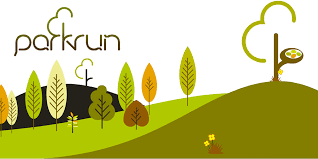 Campbelltown parkrun (NSW) 
A total of 166 runners took part.
Position  Gender Position  parkrunner  Club    Run Time
52 42 Shane GALBRAITH Qantas Running Club 00:28:10Dolls Point parkrun (NSW)
A total of 108 runners took part.
Position  Gender Position  parkrunner  Club    Run Time
32 26 Jason VELLA Qantas Running Club 00:24:14
38 32 John BURROUGHS Qantas Running Club 00:24:58
55 43 Tim GARVEY Qantas Running Club 00:28:02Golden Beach parkrun (QLD)
A total of 179 runners took part.
Position  Gender Position  parkrunner  Club    Run Time
66 50 Mark WARD Qantas Running Club 00:28:24Ipswich parkrun (QLD)
A total of 169 runners took part.
Position  Gender Position  parkrunner  Club    Run Time
88 57 Neil CAMPBELL Qantas Running Club 00:34:26
103 41 Anne CAMPBELL Qantas Running Club 00:37:16St Peters parkrun (NSW)
A total of 306 runners took part.
Position  Gender Position  parkrunner  Club    Run Time
265 99 Melinda GRANT Qantas Running Club 00:34:12Tamworth parkrun (NSW)
A total of 173 runners took part.
Position  Gender Position  parkrunner  Club    Run Time
69 50 Thomas DAVY Qantas Running Club 00:31:22The Entrance parkrun (NSW)
A total of 136  runners took part.
Position  Gender Position  parkrunner  Club  Run Time 
64 47 John GATELY Qantas Running Club 00:59:59Parkrun results - 24 November 18Campbelltown parkrun (NSW)A total of 150 runners took part.
Position  Gender Position  parkrunner  Club    Run Time
62 52 Shane GALBRAITH Qantas Running Club 00:28:58Port Macquarie parkrun (NSW)
A total of 193 runners took part.
Position  Gender Position  parkrunner  Club    Run Time
130 74 Thomas DAVY Qantas Running Club 00:34:07Jells parkrun (VIC)
A total of 120 runners took part.
Position  Gender Position  parkrunner  Club    Run Time
86 57 Neil CAMPBELL Qantas Running Club 00:34:14
87 30 Anne CAMPBELL Qantas Running Club 00:34:20Studley parkrun (VIC)
A total of 116 runners took part.
Position  Gender Position  parkrunner  Club    Run Time
52 40 Dave TAYLOR Qantas Running Club 00:27:55The Entrance parkrun (NSW)
A total of 147  runners took part.
Position  Gender Position  parkrunner  Club  Run Time 
64 46 John GATELY Qantas Running Club 00:30:27
Dolls Point parkrun (NSW)
A total of 120 runners took part.
Position  Gender Position  parkrunner  Club    Run Time
24 21 Jason VELLA Qantas Running Club 00:24:14
29 25 John BURROUGHS Qantas Running Club 00:25:50
48 39 Tim GARVEY Qantas Running Club 00:28:12
84 35 Karen Gregg Qantas Running Club 00:36:18
Parkrun results - 17 November 18Tamworth parkrun (NSW)
A total of 222 runners took part.
Position  Gender Position  parkrunner  Club    Run Time
118 71 Thomas DAVY Qantas Running Club 00:32:22Minnippi parkrun (QLD)
A total of 234 runners took part.
Position  Gender Position  parkrunner  Club    Run Time
37 33 Zac RULE Qantas Running Club 00:22:24Coburg parkrun (VIC)
A total of 109 runners took part.
Position  Gender Position  parkrunner  Club    Run Time
24 23 Dave TAYLOR Qantas Running Club 00:23:29The Entrance parkrun (NSW)
A total of 148  runners took part.
Position  Gender Position  parkrunner  Club  Run Time 
66 41 John GATELY Qantas Running Club 00:30:51Rooty Hill parkrun (NSW)
A total of 194 runners took part.
Position  Gender Position  parkrunner  Club    Run Time
29 27 Jason VELLA Qantas Running Club 00:24:27Dolls Point parkrun (NSW)
A total of 112 runners took part.
Position  Gender Position  parkrunner  Club    Run Time
25 21 John BURROUGHS Qantas Running Club 00:25:18
72 30 Karen Gregg     Qantas Running Club     00:34:48
Mudjimba Beach parkrun (QLD)
A total of 144 runners took part.
Position  Gender Position  parkrunner  Club  Run Time
76 58 Neil CAMPBELL Qantas Running Club 00:30:13
91 25 Anne CAMPBELL Qantas Running Club 00:32:23Eastern Gardens parkrun (VIC)
Chris Lytas - Race directorParkrun results - 10 November 18Tamworth parkrun (NSW)A total of 193 runners took part.
Position Gender Position parkrunner Club Run Time
88 58 Thomas DAVY Qantas Running Club 00:33:11Golden Beach parkrun (QLD)
A total of 253 runners took part.
Position Gender Position parkrunner Club Run Time
87 64 Mark WARD Qantas Running Club 00:27:24Rhodes parkrun (NSW)
A total of 312 runners took part.
Position Gender Position parkrunner Club Run Time
221 61 Janine REID Qantas Running Club 00:33:14The Entrance parkrun (NSW)
A total of 146 runners took part.
Position Gender Position parkrunner Club Run Time 
78 52 John GATELY Qantas Running Club 00:30:51Dolls Point parkrun (NSW)
A total of 95 runners took part.
Position Gender Position parkrunner Club Run Time
27 25 Shane BATKIN Qantas Running Club 00:24:28
30 28 Jason VELLA Qantas Running Club 00:24:52
31 29 John BURROUGHS Qantas Running Club 00:25:14
39 34 Tim GARVEY Qantas Running Club 00:28:15
78 27 Karen Gregg Qantas Running Club 00:37:35
78 27 Sue Burroughs Qantas Running Club walkerMudjimba Beach parkrun (QLD)
A total of 117 runners took part.
Position Gender Position parkrunner Club Run Time
74 43 Neil CAMPBELL Qantas Running Club 00:31:38Bibra Lake parkrun (WA)
A total of 173 runners took part.
Position Gender Position parkrunner Club Run Time
150 54 Rosa WALLIS Qantas Running Club 00:45:49Campbelltown parkrun (NSW)
A total of 133 runners took part.
Position Gender Position parkrunner Club Run Time
43 35 Shane GALBRAITH Qantas Running Club 00:28:31Parkrun results - 3 November 18Bibra Lakes parkrun (WA)A total of 175 runners took part.
Position Gender Position parkrunner Club Run Time
109 92 Rosa WALLIS Qantas Running Club 00:47:45Tamworth parkrun (NSW)
A total of 183 runners took part.
Position Gender Position parkrunner Club Run Time
72 45 Thomas DAVY Qantas Running Club 00:32:34Carine Glades parkrun (WA)
A total of 167 runners took part.
Position Gender Position parkrunner Club Run Time
105 69 Neil CAMPBELL Qantas Running Club 00:29:37Dolls Point parkrun (NSW)
A total of 76 runners took part.
Position Gender Position parkrunner Club Run Time
19 18 John BURROUGHS Qantas Running Club 00:24:55
61 26 Karen Gregg Qantas Running Club 00:41:38The Entrance parkrun (NSW)
A total of 127 runners took part.
Position Gender Position parkrunner Club Run Time 
63 38 John GATELY Qantas Running Club 00:31:15Centennial parkrun (NSW)
A total of 206 runners took part.
Position Gender Position parkrunner Club Run Time
68 60 Jean Sanoy Qantas Running Club 00:23.25
109 92 Jason VELLA Qantas Running Club 00:26:09East Gardens parkrun (VIC)A total of 55 runners took part.
Position Gender Position parkrunner Club Run Time33 21 Chris LYTAS Qantas Running Club 00:31:00